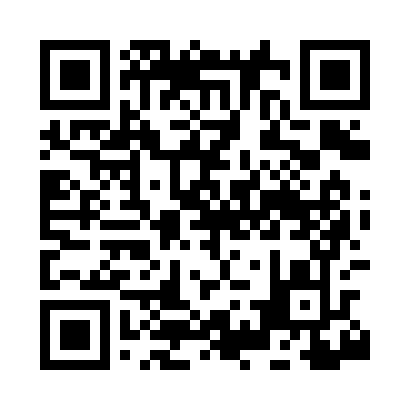 Prayer times for Deering Place, New Mexico, USAMon 1 Jul 2024 - Wed 31 Jul 2024High Latitude Method: Angle Based RulePrayer Calculation Method: Islamic Society of North AmericaAsar Calculation Method: ShafiPrayer times provided by https://www.salahtimes.comDateDayFajrSunriseDhuhrAsrMaghribIsha1Mon4:265:501:014:468:129:362Tue4:275:501:014:468:129:363Wed4:275:511:024:478:129:364Thu4:285:511:024:478:129:355Fri4:295:521:024:478:129:356Sat4:295:521:024:478:129:357Sun4:305:531:024:478:119:348Mon4:315:531:024:478:119:349Tue4:315:541:034:488:119:3310Wed4:325:551:034:488:119:3311Thu4:335:551:034:488:109:3212Fri4:345:561:034:488:109:3213Sat4:345:561:034:488:099:3114Sun4:355:571:034:488:099:3115Mon4:365:581:034:488:099:3016Tue4:375:581:034:488:089:2917Wed4:385:591:034:488:089:2918Thu4:396:001:034:488:079:2819Fri4:396:001:044:488:079:2720Sat4:406:011:044:488:069:2621Sun4:416:011:044:488:059:2622Mon4:426:021:044:488:059:2523Tue4:436:031:044:488:049:2424Wed4:446:041:044:488:049:2325Thu4:456:041:044:488:039:2226Fri4:466:051:044:488:029:2127Sat4:476:061:044:488:019:2028Sun4:486:061:044:488:019:1929Mon4:496:071:044:488:009:1830Tue4:506:081:044:487:599:1731Wed4:516:081:044:477:589:16